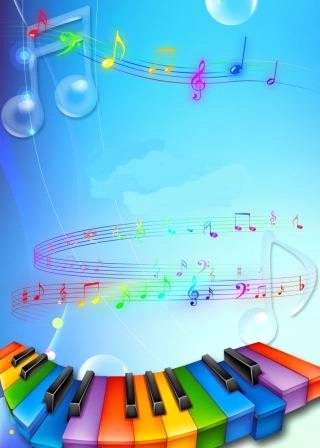 Авторское практическое пособие художественно-этетической направленности«Веселый кубик»Музыкальный руководитель Бронникова Е.А.Музыкально-дидактическое пособие  для детей 4-7 летМузыкально-дидактическое пособие «Веселый кубик»  состоит из пяти кубов разного размера, к граням которого приклеены картинки.Игра разработана для детей 4-7 лет и предназначена для развития музыкально- сенсорных способностей; закрепления знаний, навыков и умений детей в  музыкальной деятельности. Пособие ориентировано на пройденный материал ОД и индивидуальные возможности ребенка. Данное музыкально-дидактическое пособие так же может быть использовано педагогами дошкольных организаций, музыкальными руководителями, родителями (законными представителями) в самостоятельной и творческой деятельности детей.Пособие состоит:- Куб «Настроений» (предназначен для определения характера, настроения произведения)- Куб «Народный оркестр» (предназначен для закрепления народных музыкальных инструментов)- Куб «Симфонический оркестр» (предназначен для закрепления музыкальных инструментов симфонического оркестра)- Куб «Что мы делали» (предназначен для самостоятельного определения детьми моментов ОД: восприятие, пения, музыкально-ритмические движения, игра)- Куб «Гости» (предназначен для выбора игрушки,  которая была  в гостях)Цель музыкально-дидактического пособия «Веселый кубик»:- развивать музыкальные способности;- углублять представления детей о средствах музыкальной выразительности.Задачи:- Развивать музыкальное восприятие, тембровый слух;- Развивать музыкально-слуховое представление дошкольников;- Закрепление инструментов народного и симфонического оркестра. Через формирование музыкально-сенсорных способностей возможно понимание музыкального искусства, как целостного духовного мира, дающего ребенку представление о действительности, и ее закономерностях. Развитие музыкально-сенсорных способностей является средством активизации слухового внимания детей, накопления первоначальных ориентировок в языке музыки.Возникает необходимость в упражнении детей в перцептивных действиях, в многократных повторениях этих действий, доведенных их до уровня навыков музыкальной деятельности. Так же необходимо создание привлекательных, интересных для детей условий, которые бы побуждали к подобным упражнениям. Музыкально-дидактические пособия и игры могут стать такими средствами активизации музыкального развития ребенка, позволяющие приобщать детей дошкольного возраста к активному восприятию музыки.Существуют различные классификации игр и пособий. Например, Н.А.Ветлугина разделяет игры для развития музыкально-сенсорных способностей на настольные, подвижные, хороводные. За основание этой классификации взято различие игровых действий детей.Э.П.Костиной разработаны настольные музыкально-дидактические игры.Л.Н.Комиссарова выделяет три группы музыкально-дидактических пособий для развития музыкального восприятия: для различения характера музыки, элементов изобразительности и средств музыкальной выразительности.Исходя из этого, автор разработал практическое пособие для развития музыкально-сенсорных способностей дошкольников.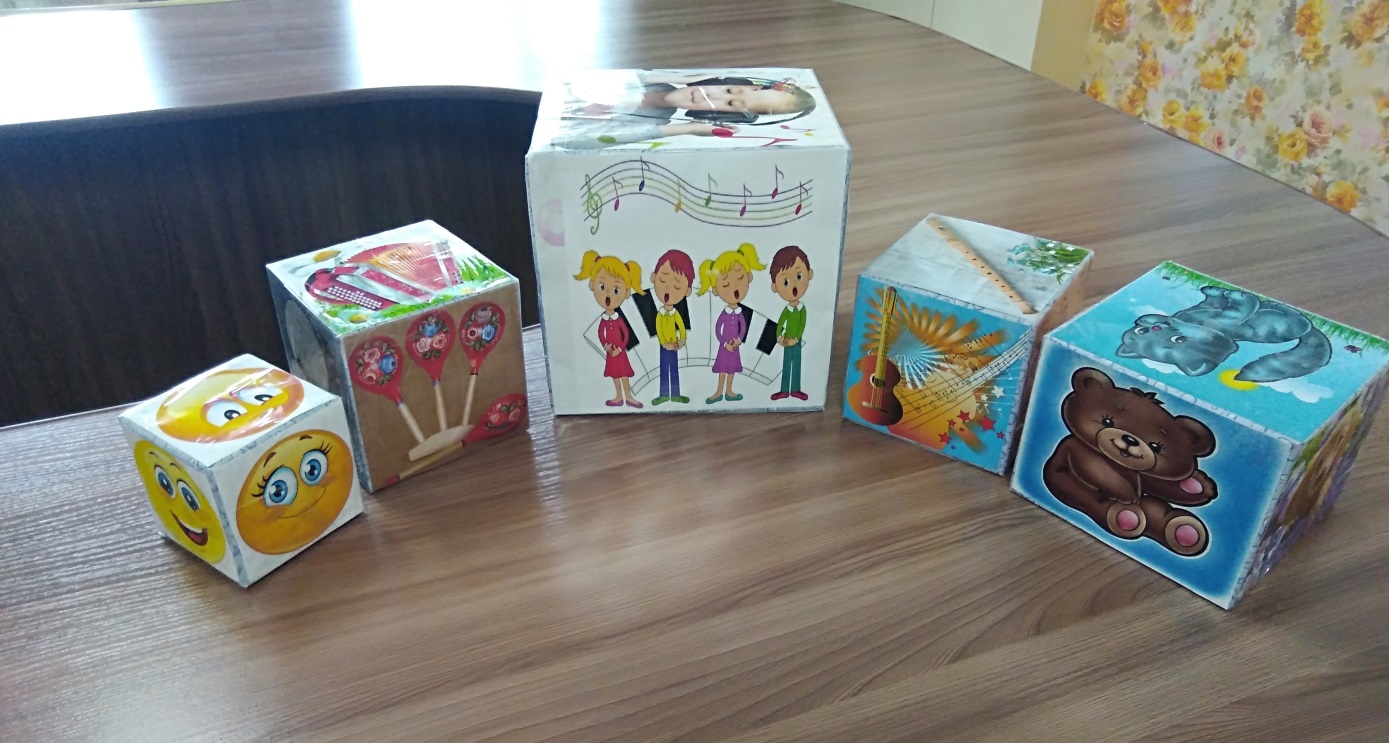 Описание музыкального пособияКуб «Настроений»Игра «Покажи настроение музыкального произведения»Цель: Развивать музыкальное восприятие, способность чувствовать настроение в музыке, их смену.Материал: куб с картинками человечков с разным настроением.Музыкальный материал: музыкальные произведения знакомые детямВариант 1Ход: дети слушают музыкальное произведение и показывают соответствующую картинку с настроением человечка.Вариант 2Цель: Развивать музыкальное восприятие, настроение  музыкального произведения, выразить настроение мимикой и движениями. Материал: куб с картинками человечков с разным настроением.Музыкальный материал: музыкальные произведения знакомые детямХод: ребята, предлагаю одному ребенку прослушать произведение и с помощью мимики и движений выразить настроение произведения, а другой показывает картинку этого настроения на кубе.Игра «Город разного настроения» Цель: Развивать музыкальное восприятие. Различать характер музыки и ее содержание. Обогащать словарь и развивать слуховую память у детей.  Материал: куб с картинками человечков с разным настроением.Солнышки на прищепках изображающие разные эмоции. Музыкальный материал: музыкальные произведения знакомые детям. Вариант 1Ход игры: ребята, предлагаю  отправиться в Город разного настроения, каждый день у жителей этого города настроение зависит от того, какое солнце взошло на небе, а определить настроение поможет музыка. Дети слушают музыкальное произведение. Вызванный ребенок ищет на кубе человечка  с соответствующим настроением и, подобрав соответствующее солнышко, рассказывает о настроении данного произведения, используя слова, характеризующие эмоционально-образное содержание музыки. Вариант 2Цель: Развивать музыкальное восприятие, настроение  музыкального произведения, выразить настроение мимикой и движениями. Материал: куб с картинками человечков с разным настроением.Музыкальный материал: музыкальные произведения знакомые детямХод: ребята, предлагаю одному ребенку прослушать произведение и с помощью мимики и движений выразить настроение человека, а другой показывает картинку этого настроения на кубе.Игра «Музыкальные образы облаков»Цель: Развивать музыкальное восприятие. Развивать эмоциональную сферу дошкольников.Материал: куб с картинками человечков с разным настроением, пентаграммы облаков с различным настроением.Музыкальный материал: музыкальные произведения знакомые детям.Вариант 1Ход: ребята, отгадайте загадку:Белая вата плывет куда-то.Чем вата ниже, тем дождик ближе (облака)Предлагаю послушать стихотворение, и музыку и определить какое настроение у облаков.Детям предлагается разбиться парами. Один выбирает настроение облака, другой настроение на кубе.1.Вот облако веселое смеется надо мной.Зачем ты щуришь глазки?Какой же ты смешной!Я тоже посмеялся с ним:«Мне весело с тобой»И долго-долго облачкуЯ вслед махал рукой.2.А вот другое облачко расстроилось всерьез:Его от мамы ветерок так далеко унес.И каплями-дождинками расплакалось оноИ стало грустно-грустно такИ вовсе не смешно.3. И вдруг, по не, грозное страшилище летитИ кулаком громадным сердито мне грозит.Ой, испугался я, друзья.Но ветер мне помог.Так дунул, что страшилище пустился наутек.4. А маленькое облачко над озером плывет.И удивленно облачко приоткрывает рот:Ой, кто там, в глади озера пушистенький такой?Такой мохнатый, маленькийЛетим, летим со мной!Вариант 2Ход: Ребята, предлагаю одному ребенку прослушать произведение и с помощью мимики и движений выразить настроение облака, а другой показывает картинку  настроения музыкального произведения на кубе.Куб «Народный оркестр»Игра «Угадай на чем играю»Цель: Развивать тембровое восприятие, совершенствовать знания о музыкальных инструментах. Материал: куб с картинками народных музыкальных инструментов.Музыкальный материал: бубен, гармошка, колокольчик, балалайка, деревянные ложки, трещотка.Ход: Два ребенка стоят спиной друг к другу. Перед одним ребенком лежат инструменты, у другого куб с картинками инструментов. Один из играющих исполняет на любом инструменте ритмический рисунок, другой показывает этот инструмент на кубе. Игра «Отгадай загадку»Цель: Развивать тембровое восприятие, совершенствовать знания о музыкальных инструментах. Материал: куб с картинками народных музыкальных инструментов.Музыкальный материал: бубен, гармошка, колокольчик, балалайка, деревянные ложки, трещотка.Вариант 1.Ход: Педагог загадывает загадки о музыкальных инструментах по очереди. Дети отгадывают отгадку с помощью куба, показывают правильную картинку. Детям предлагает послушать звучание инструмента в записи или в живом исполнении.- «Ребята, угадайте, о каком инструменте загадка? И найдите его на кубике. (после угадывания) А теперь, давайте послушаем звучание этого инструмента»Три струны, играет звонкоИнструмент тот – «треуголка»Поскорее узнавай-ка,Что же это? (балалайка) В руки ты ее возьмешь,То растянешь, то сожмешь!Звонкая, нарядная,Русская, двухрядная,Заиграет, только тронь,Как зовут ее? (гармонь) За обедом суп едят,К вечеру «заговорят»Деревянные девчонки,Музыкальные сестренкиПоиграй и ты немножкоНа красивых ярких …(ложках)Музыкальный инструментУзнаем о один момент.С ней в оркестре веселей,Развлекает малышейДеревянная на вид, изДощечек состоитДлинных и коротких, иТрещит (трещотка) Инструмент он небольшой,Потрясешь его рукой,И тот час услышишь звон:Динь-дон, динь-дон!Есть бубенчики на нем,По нему мы громко бьем.С ним сейчас играть мы будем,Дайте в руки звонкий… (бубен) Вариант 2. - А теперь, ребята, попробуйте и вы загадать друг другу загадки. Для этого поделитесь на пары, один человек без кубика отворачивается, второй человек бросает кубик и загадывает загадку про то, что выпало на верхней грани. Игра «Четвертый лишний»Цель: Развивать тембровое восприятие. Закрепить знания детей о народных музыкальных инструментах. Развивать речь, логическое мышление.Материал: кубы с картинками народных музыкальных инструментов и инструментов симфонического оркестра.Музыкальный материал: бубен, гармошка, колокольчик, балалайка, деревянные ложки, трещотка.Ход: ребята, определите по звучанию музыкальных инструментов какой из них лишний, не подходит к данной группе инструментов.  Покажите его на кубе.Куб «Симфонический оркестр»Игра «Что звучит»Цель: Развивать тембровый слух. Материал: куб с изображением инструментов симфонического оркестра: рояль, скрипка, баян, гитара, труба, флейта, виолончель.Музыкальный материал: Запись мелодий в исполнении различных инструментов: рояль, скрипка, баян, гитара, труба, флейта, виолончельХод. Ребенок  слушает запись и показывает соответствующую картинку куба с инструментомИгра «Музыкальная угадай-ка»Цель: Развивать тембровый слух. Материал: куб с изображением инструментов симфонического оркестра: рояль, скрипка, баян, гитара, труба, флейта, виолончель.Музыкальный материал: Запись мелодий в исполнении различных инструментов: рояль, скрипка, гитара, труба, флейта, виолончель.Вариант 1Ход. Ребята, отгадайте загадки об инструментах и покажите их на кубе.Он стоит на трех ногах,          Сам черный, в черных сапогах          Зубы белые, педаль,           Называется … (рояль)А это что за инструмент?В лесу мы слышим голоса,Ребята у костра сидят, поют, и на нее глядят.Чтобы она вдруг зазвучала, щипни струну ты для начала.А струн бывает семь или шесть, ее достоинств нам не счесть.Всем под нее легко поется, скажите, как она зовется? (гитара)В симфоническом оркестре ее голос самый главный.Самый нежный  и певучий, коль смычком проводишь плавно.Голос трепетный, высокий узнаем мы без ошибкиНазовите-ка, ребята, инструмент волшебный …(скрипка)Веселая птичка в орешнике пела,Лесного ручья где-то струйка звенела,А, может, в траве колокольчик звенел?А, может, не птичка, а ветер свистел?Веселую, звонкую песенку летаПропела волшебная дудочка эта…(флейта)Ты отгадать, конечно, сможешь.Они на скрипку чуть похожи,Но, больше скрипки в десять раз,Есть гриф, смычок, (не контрабас)В оркестре так волшебно пели…Что? Отгадай…(виолончели)Успех мне в группе медных обеспечен.Еще я есть в домах, где топят печи.Сквозь весь оркестр пробьется голос мой –Никто не устоит перед …(трубой)Вариант 2Теперь предлагаю усложнить задание.  Загадаем загадки друг другу. Для этого нужно поделиться на пары, один человек без кубика отворачивается, второй человек бросает кубик и загадывает загадку про тот инструмент, что выпал на верхней грани. Игра «Петя и волк»Цель: Развивать тембровый слух. Материал: куб с изображением инструментов симфонического оркестра: рояль, скрипка, баян, гитара, труба, флейта, виолончель, карточки с героями (из симфонической сказки)Музыкальный материал: симфоническая сказка «Петя и волк» С.ПрокофьеваВариант 1Ход. Ребята, угадайте героя из симфонической сказки «Петя и волк», и покажите музыкальный инструмент на кубе, который его изображалВариант 2Усложняем задание. Разделимся на пары – девочка-мальчик. Девочки описывают героя, а мальчики показывают на кубе инструмент.Куб «Наша деятельность»Игра «Что мы делали»Цель: развивать восприятие музыки, самостоятельно определять основные моменты ОДМатериал: куб с изображением моментов ОД (восприятие, пение, музыкально-ритмические движения, игра на музыкальных инструментах)Музыкальный материал: музыкальные произведения знакомые детямВариант 1Ход: Ребята, после прослушивания знакомого музыкального произведения из момента ОД,  покажите соответствующую картинку, и назовите, что вы делали.Вариант 2Ребята, теперь другое задание. Теперь тот, у кого остановится кубик, покажет нам, что мы делаем на музыкальном занятии. Дети передают кубик друг другу на слова: Ты беги веселый кубикБыстро быстро по рукамУ кого веселый кубик,Тот покажет что-то нам.Ребенок, у кого остановился кубик, показывает момент ОД на верхнем ребре, а дети угадывают.Игра «Угадай по музыке»Цель: развивать восприятие музыки, самостоятельно определять основные моменты НОДМатериал: куб с изображением моментов ОД (восприятие, пение, музыкально-ритмические движения, игра на музыкальных инструментах)Музыкальный материал: музыкальные произведения знакомые детямХод. Дети по музыкальному произведению определяют, что это (песня, танец, игра на инструментах, восприятие) и показывают соответствующую картинку на кубе и называют ее.Куб «Гости» (для детей 4 лет)Игра «К нам гости пришли»Цель: развивать музыкально-слуховые представления, воображение.Материал: куб с изображением животныхМузыкальный материал: музыкальные произведения знакомые детямХод: педагог предлагает по музыкальному произведению определить, кто же приходил к ним в гости. Дети, прослушав музыкальное произведение, показывают соответствующую картинку на кубе.Игра «Веселый кубик»Цель: развивать ритмический слух .Вариант1Ход. Дети передают кубик друг другу на слова: Ты беги веселый кубикБыстро быстро по рукамУ кого веселый кубик,Тот похлопает в ладоши нам.У кого кубик в руках, выбирает картинку с изображением животного и прохлопывает, как двигается животное, используя короткие или длинные звуки.Вариант 2Один ребенок хлопает, другой показывает картинку с изображением животного.Игра «Чудесный мешочек»Цель: развивать музыкально-слуховые представления, воображение. Закрепить программный материал.Материал: куб с изображением животных. Мешочек с игрушками или персонажами кукольного театра.Музыкальный материал: музыкальные произведения знакомые детямВариант 1Ход. Ребята, к нам пришли гости. Но где-то они спрятались, может быть здесь? (показать мешочек). Давайте послушаем музыку и узнаем, кто там. А еще покажем этого гостя на кубе.Дети узнают героя, один достает из мешочка игрушку и показывает всем. Другой - этого героя на кубе.Вариант 2Дети слушают в записи голоса животных и находят их на кубе.Игра «Кто пришел к домику»Цель: развивать музыкально-слуховые представления, воображения, восприятие музыки.  Закрепить программный материал.Материал: куб с изображением животных. Мешочек с игрушками или персонажами кукольного театра.Музыкальный материал: музыкальные произведения знакомые детямХод. «Стоит в поле теремок-теремок, он не низок не высок, не высок. Маша, послушай мелодию и угадай, кто пришел к домику. Ребенок показывает этого героя на кубе.Музыкально-дидактическое пособие «Веселый кубик»  интересно и познавательно. Дети с удовольствием включаются в игру и выполняют поставленные задачи правильно. В процессе игр у детей развиваются такие музыкальные способности, как ладовое чувство, музыкально-слуховые представления, чувство ритма. Применение на практике данного музыкально-дидактического пособия доказало эффективность использования его по развитию и воспитанию музыкально-сенсорных способностей детей дошкольного возраста в процессе ОД и в самостоятельной деятельности дошкольников. Результаты показали, что музыкально-дидактические пособие и игры сочетают в себе все обучающие, развивающие и воспитательные функции, которые направленные не только на развитие музыкальных способностей, но и с помощью их осуществляются сенсорные операции, обогащающие опыт ребенка, способствующие формированию и развитию музыкально-сенсорных способностей. 4. Список литературыРадынова, О.П. Музыкальное воспитание дошкольников: учебники и учебные пособия для педагогических училищ и колледжей/ О.П. Радынова – М.: Издательский центр «Академия», 2016. – 240с.Комиссарова Л. Н., Костина Э. П. Наглядные средства в музыкальном воспитании дошкольников: Пособие для воспитателей и музыкальных руководителей детских садов / Л.Н Комиссарова, Э.П. Костина. - М.: Просвещение, 1986. - 141с. Костина Э.П. музыкально-дидактические игры: Методическое пособие /Э.П. Костина. -Ростов н/Д: Феникс, 2010.-212с.Радынова О.П. Музыкальное воспитание дошкольников / О.П. Радынова, А.У. Катинене, М.Л. Паланвадшивили. -М.: Академия, 2000. -240с.Комиссарова Л. Н., Костина Э. П. Наглядные средства в музыкальном воспитании дошкольников: Пособие для воспитателей и музыкальных руководителей детских садов / Л.Н Комиссарова, Э.П. Костина. - М.: Просвещение, 1986. - 141с. Ветлугина Н.А. Музыкальное воспитание в детском саду / Н.А. Ветлугина. -М.: Просвещение, 1981. -240с.Ветлугина Н.А. Музыкальный букварь для детей младшего возраста / Н.А. Ветлугина. – М.: Музыка, 1985. – 11с.Ветлугина Н.А. Музыкальное развитие ребенка / Н.А. Ветлугина. – М.: Просвещение, 1967. - 415с.